Kalifornské sněhové koule – řešeníPracovní list je určen pro žáky 2. stupně základních škol i středních škol. Zpracováním pracovního listu se žáci seznámí se zajímavým pokusem a zopakují si, co to je gel.Kalifornské sněhové koule________________________________________________________Co jsou Kalifornské sněhové koule? Označte správnou odpověď.Chemická zbraň kalifornských dětíSněhulák Arnolda SchwarzeneggeraChemický pokus kalifornských učitelůPopište pokus a vysvětlete jej.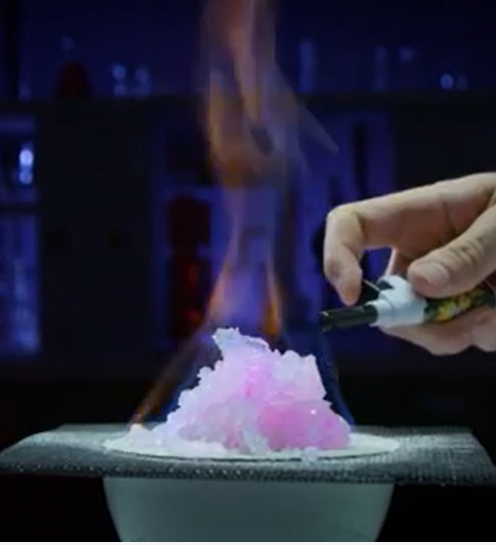 Do nasyceného roztoku octanu vápenatého přidáme ethanol, ve kterém se octan vápenatý nerozpouští. Vznikne gel, který ve svých pórech ethanol uzavře. Zapálený gel hoří klasickým namodralým plamenem.Vysvětlete, co to je gel.Gel je koloidní systém, ve kterém porézní síť vzájemně spojených částic zachytí určitý objem tekutiny. Z obecného pohledu gely vypadají jako pevné látky rosolovitého charakteru. Hmotností a objemem se gely podobají kapalinám, čímž též vykazují hustotu podobnou kapalinám, i když mají soudržnost struktury pevných látek. Příkladem běžného gelu je želatina.Napište vzorce octanu vápenatého a ethanolu.(CH3COO)2CaC2H5OHCo jsem se touto aktivitou naučil(a):………………………………………………………………………………………………………………………………………………………………………………………………………………………………………………………………………………………………………………………………………Autor: Zora Knoppová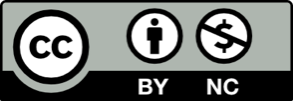 Toto dílo je licencováno pod licencí Creative Commons [CC BY-NC 4.0]. Licenční podmínky navštivte na adrese [https://creativecommons.org/choose/?lang=cs].